Разделы русского языкаФонетика – раздел науки о языке, в котором изучаются звуки языка, ударение, слоги.Графика – письменные знаки, с помощью которых устная речь передаётся на письме: буквы, дефис, пробел, чёрточка и знаки препинания.Словообразование – состав слов.Морфология – раздел языка о частях речи.Орфография – правописание, то есть система правил, которые устанавливают единое написание слов, их форм и сочетаний. Синтаксис – раздел науки о языке,  изучающий словосочетания и предложение.Пунктуация – все  правила о постановке знаков препинания в тексте.Звуки и буквы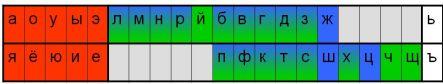 В русском языке 33 буквы: 10 гласных, 21 согласная и                                                 2 знакаСогласные звукиВсегда мягкие - Й, Ч, ЩВсегда твердые – Ж, Ш, ЦСогласный звук бывает парными или непарным, звонким или глухим, твёрдым или мягкимГласных звуков – 6 (а, о, у, ы, э, и)Гласные первого ряда указывают на твердость согласного звукаГласные второго ряда указывают на мягкость согласного звукаБуквы Я, Ё, Ю, Е обозначают два звука когда находятсяв начале словапосле гласныхпосле Ь или Ъ знаковПорядок фонетического разбора слова.1.Ударение, слоги.2.Фонетическая транскрипция.3.Гласные буквы и характеристика их звуков:                       ударный  и безударные (может быть 2 звука)4.Согласные буквы и характеристика их звуков:                           парный или непарный,                           звонкий и глухой,                           твердый и мягкий5.Количество звуков и букв.РАЗБОР ПРЕДЛОЖЕНИЯ ПО ЧЛЕНАМ ПРЕДЛОЖЕНИЯГлавные члены предложенияВторостепенные члены предложенияХарактеристика предложений     Предложения могут быть простые и сложные. В простых предложениях одна основа, в сложных – две и более основВиды предложенийПо интонацииВосклицательное или невосклицательное;По цели высказыванияПовествовательное (о чем-либо говорит);Вопросительное (о чем-либо спрашивает);Побудительное (побуждают что-либо делать)По наличию второстепенных членовНераспространённое (когда в предложении только главные                                        члены предложения)Распространённое (в предложении есть и главные и                                 второстепенные члены предложения)Знаки препинания в предложениях.В предложениях перед союзами а, но всегда ставится запятая. Пример: Зимой холодно, а летом жарко.                             Мороз невелик, но стоять не велит.В простых предложениях при перечислении ставятся запятые.      Пример: Мама принесла из магазина сметану, молоко, хлеб.Если при перечислении один раз употребляется союз и, то запятая не ставиться.     Пример: На грядке росла  морковь, свёкла и капуста.Если союз и повторяется несколько раз, то перед второй и последующими союзами ставится.  Пример:  В лесу росли и берёзки, и дубки, и осинки, и кустики.В сложных предложениях запятыми отделяются основы.Пример: Весной прилетают птицы, распускаются цветочки, зеленеет травка.Состав словаОкончание – изменяемая часть слова, которая служит для связи слов в предложении. Чтобы определить окончание, надо изменить форму слова.Основа – часть слова без окончания.Корень – значимая общая часть родственных слов. Чтобы определить корень, надо подобрать родственные слова.Приставка – значимая часть слова, которая стоит перед корнем. С помощью приставки образуются новые слова. Чтобы определить приставку, надо подобрать родственные слова с разными приставками и без них.Суффикс – значимая часть слова, которая стоит после корня и служит для образования новых слов.Окончания существительных-а, -я, -о, -е, -и, -ы-у, -ю, -ом, -ем, -ой, -ейВ существительных на _ЦИЯ: -я, -и, -юОкончания прилагательных-ая, -яя, -ую, -юю, -ой, -ей-ого, -его, -ому, -ему, -им,-ым, -ом, -ем-ое,-ее, -ого, -его, -ие, -их, -ими, -ымиОкончания глаголов-а, -и, -о, -е-ит, -ет-ешь, -ишь, -ете, -итеОкончаний у наречий НЕТ.СуффиксыПриставкиНеизменяемыеИзменяемыеИноязычныеИмя существительное – значимая часть речи, которая обозначает предмет и отвечает на вопросы кто? что?Начальная форма имени сущ. – ед.ч., кто? что? (И.падеж)Имена существительные бывают собственные или нарицательныеодушевленные или неодушевленныеИмена существительные могут быть единственного или                                                          множественного числаРод имени существительногоМужской род – он, мойЖенский род – она, мояСредний род – оно, моёСклонение:Падежи:Морфологический разбор им. сущ.1. Часть речи2. начальная форма (И.падеж, ед. число)3. Собственное или нарицательное4. Одушевленное или неодушевленное5. Род6. СклонениеНепостоянные признаки:  7. Падеж       8. ЧислоИмя прилагательное – значимая часть речи, которая обозначает признак предмета и отвечает на вопросы какой? какая? какое? какие?Род            имени прилагательного зависит от рода, числа Число         и падежа имени существительногоПадежПрилагательное во мн. числе по родам не изменяются.Окончания прилагательных легко определить по роду и запомнить с помощью вопросов:ПАДЕЖНЫЕ ОКОНЧАНИЯ ИМЁН ПРИЛАГАТЕЛЬНЫХГлагол – это значимая часть речи, которая обозначает действие предмета и отвечает на вопросы: что делать? что сделать? В предложении глагол является сказуемым.ЗАПОМНИ:Частица НЕ с глаголами пишется раздельно. Исключение составляют глаголы, которые не употребляются без НЕ: ненавидеть, негодовать, невзлюбить.Перед глаголами НИКОГДА не бывает предлоговВ глаголах после шипящих всегда пишется Ь знакнапишешь, порисуешь,  полюбуешься, улыбаешься, беречь, печьГлагол имеет начальную форму – неопределенную форму  что делать?)                                                                                                       что сделать?.Глаголы бывают совершенного и несовершенного вида.Совершенный вид – (что сделает? действие уже сделано,  закончено)  напишетНесовершенный вид – (что делает?  действие не закончено).пишетГлаголы изменяются по:Временам:Настоящее время – что делаю? говорю, смотрю.Будущее время – что сделаю? что буду делать? посмотрю, буду говорить.Прошедшее время – что делал? говорил, сказал. У глаголов  прош.вр.  есть суффикс -л.Лицам:1 лицо – я, мы (говорю, говорим)2 лицо – ты, вы (говоришь, говорите)3 лицо – он, она, оно, они (говорит, говорят)Глаголы  настоящего и будущего времени  во .,  ед.ч., имеют окончание   -ешь, -ишь  (играешь, думаешь)  На конце глаголов во ., ед.ч., пишется мягкий знакЧислам: Ед. число – смотрит. Мн.число – смотрятРодам:М.род – он смотрел      Ж.род – она смотрела      Ср.род – оно смотрела.Окончания глаголов в настоящем и будущем времени – это личные окончания.Спряжение глаголов –изменение  глаголов  настоящего и  будущего времени  по лицам и числам.Личные окончания глаголов под ударением пишутся так, как слышатся.1 спряжение –     -у(ю), -ем, (ёт) -ешь,  ете,- ет, ут (ют).2 спряжение –     - у (ю), им,- ишь, ите,- ит, ат(ят).Если на окончание глагола падает ударение, определить спряжение очень легко:1 спр. – в  окончаниях гласная  -Е(Ё),  а в  ., мн.ч.  –ут (-ют) 2 спр. – в    окончаниях гласная    -И,  а в ., мн.ч.  -ат (-ят)      Спряжение глаголов с безударными  личными окончаниями определяется по суффиксу, который стоит в н.ф. перед  -ть.Суффикс  -и указывает на 2 спряжение. Суффиксы -а-,-у-,-я-,-е-,-о – на 1 спряжение. К 1 спряжению относятся все глаголы на  -еть, -ать, -оть, -уть, -ть , и глаголы брить, стелитьКо 2 спряжению относятся все глаголы на -ить (кроме брить, стелить)   и глаголы: гнать, держать, смотреть  и видеть                дышать, слышать, ненавидеть                и зависеть, и  терпеть, и обидеть, и вертеть.Морфологический разбор глагола1. Часть речи2. Начальная форма3. Вид  (совершенный  что сделать?    несовершенный   что делать?).4. Спряжение5. Число, время, лицо, род (в прош. времени)6. Роль в предложенииНаречие – часть речи, которая обозначает признак действия предмета и другого признака. Наречия отвечают на вопросы где? куда? когда? как? откуда?  почему?  зачем?    В предложении наречия чаще всего бывает обстоятельствами.ЗАПОМНИ:слева           налево        влево              впередисправа         направо      вправо            сверхуизредка       быстро        надо                потомуиногда сначаласноваоттуда     вокруг                   поблизости          вперед                  издалиназад                     издалека               сзади                     вдалекеспереди                вместе